Communiqué de presse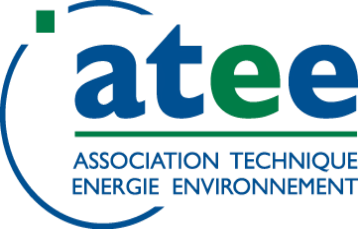 Date : 25 février 2022.Lieu : Hôtel de Roquelaure, Paris 7e.Signature de la convention du programme OSCAR par Emmanuelle WARGON, ministre déléguée au logement. Le 25 février prochain, Emmanuelle WARGON, ministre déléguée au logement auprès de la ministre de la Transition écologique, participera à la signature de la convention encadrant le programme OSCAR, aux côtés de l’ADEME et de l’ATEE. Dans le cadre de son objectif de réduction globale de la consommation d'énergie, le gouvernement souhaite ainsi soutenir et massifier le recours aux dispositifs d’aide à la rénovation énergétique par les acteurs de la filière du Bâtiment. Le programme OSCAR doit permettre aux professionnels du Bâtiment de s’emparer des dispositifs Ma prime Rénov’ et des Certificats d’économie d’énergie (CEE). Il s'agit également de faciliter leur parcours administratif ainsi que celui des ménages pour accélérer la réalisation de travaux de rénovation énergétique dans le secteur résidentiel. Les objectifs suivants sont ainsi fixés dans la convention soutenue par le gouvernement :La création d’une communauté de 6 000 référents d’aide à la rénovation, présents en France métropolitaine et en Corse ;La simplification des démarches administratives, notamment grâce à la dématérialisation du dispositif des CEE ;La création d’un site internet ressources, conçu pour les artisans et les entreprises du Bâtiment.Porté par l’ATEE, le programme sera opérationnel à partir du troisième trimestre de 2022 et visera 600 000 professionnels du bâtiment d’ici à 2024. Les réseaux de professionnels de la filière, à savoir la CAPEB, la FFB, la FDMC et la FDME-FNAS, seront également mobilisés, notamment pour assurer un maillage territorial adapté et pérenniser les dynamiques collectives d’économie d’énergie.Le programme OSCAR est financé par AIDEE, DISTRIDYN, EDF, ESSO S.A.F, SIPLEC et TOTALENERGIES Marketing France à hauteur de 15 millions d’euros, pour un volume de CEE équivalent à 2 256 GWh cumac, sur la période 2022 – 2024. A propos de l’ATEE : L’Association Technique Energie Environnement est une association Loi 1901 impliquée depuis plus de 40 ans dans la promotion de la maîtrise de l’énergie, en particulier dans l’industrie. Elle anime le dispositif des Certificats d’Economies d’Energie à travers son Club C2E, et porte déjà les programmes Pro‐SMEn (aide à la certification ISO 50001 sur le management de l’énergie) et Pro-REFEI (formation et animation de référents énergie dans l’industrie). L’ATEE a 2300 adhérents et 11 délégations régionales, et édite la revue bimensuelle Energie Plus. L’ATEE est également active dans les gaz verts avec ses clubs Biogaz, Pyrogazéification et Power to Gas, ainsi que dans le stockage d’énergie (électricité et chaleur) et la cogénération. (www.atee.fr)Contact presse : Carine Fadat, presse.oscar@atee.fr / 06 23 37 60 60